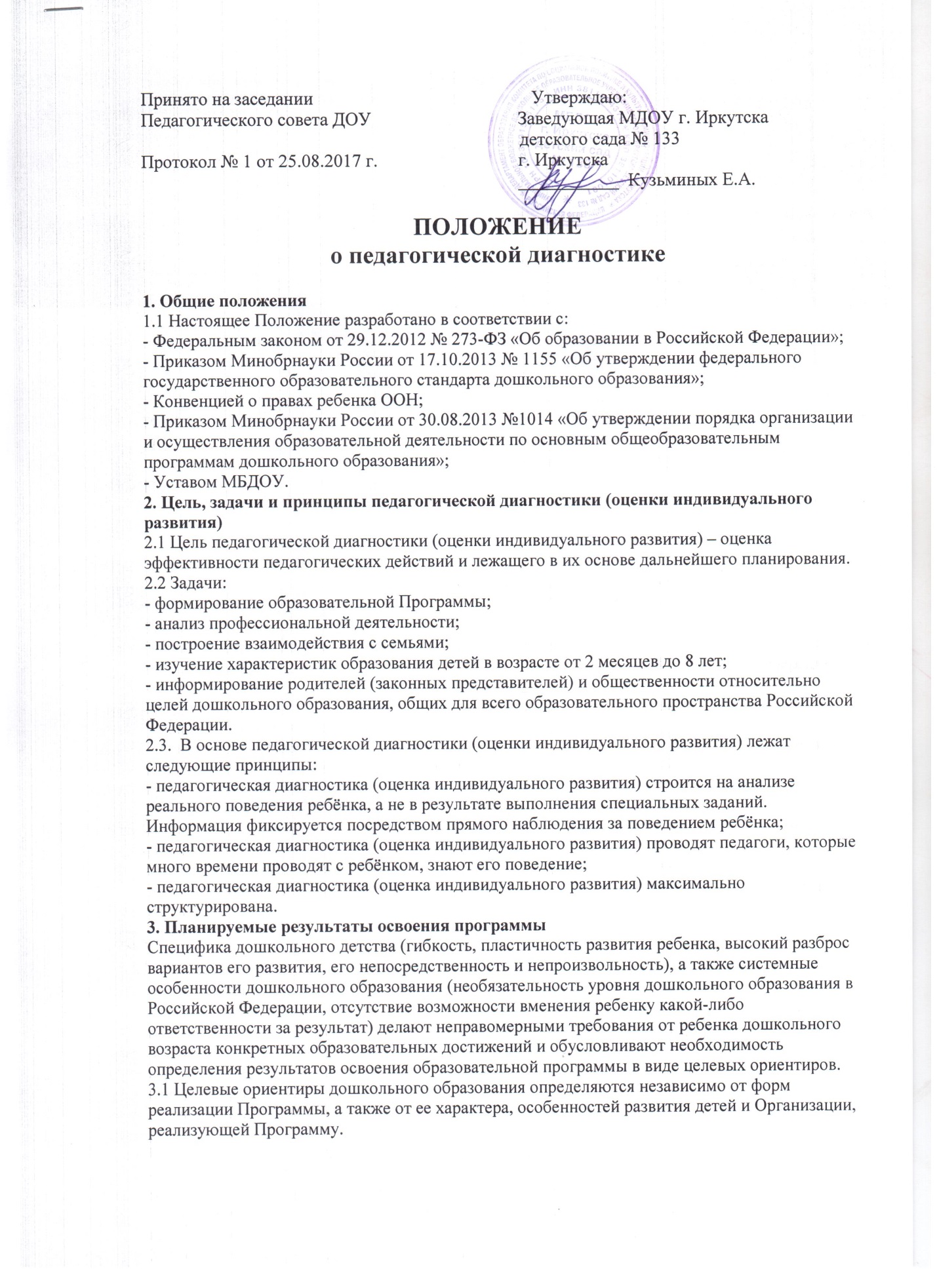 Принято на заседании                                    	   Утверждаю:Педагогического совета ДОУ			Заведующая МДОУ г. Иркутска                                                                                   детского сада № 133Протокол № 1 от 25.08.2017 г.                   		г. Иркутска ___________  Кузьминых Е.А.ПОЛОЖЕНИЕо педагогической диагностике1. Общие положения 1.1 Настоящее Положение разработано в соответствии с: - Федеральным законом от 29.12.2012 № 273-ФЗ «Об образовании в Российской Федерации»; - Приказом Минобрнауки России от 17.10.2013 № 1155 «Об утверждении федерального государственного образовательного стандарта дошкольного образования»; - Конвенцией о правах ребенка ООН; - Приказом Минобрнауки России от 30.08.2013 №1014 «Об утверждении порядка организации и осуществления образовательной деятельности по основным общеобразовательным программам дошкольного образования»; - Уставом МБДОУ. 2. Цель, задачи и принципы педагогической диагностики (оценки индивидуального развития) 2.1 Цель педагогической диагностики (оценки индивидуального развития) – оценка эффективности педагогических действий и лежащего в их основе дальнейшего планирования. 2.2 Задачи: - формирование образовательной Программы; - анализ профессиональной деятельности; - построение взаимодействия с семьями; - изучение характеристик образования детей в возрасте от 2 месяцев до 8 лет; - информирование родителей (законных представителей) и общественности относительно целей дошкольного образования, общих для всего образовательного пространства Российской Федерации. 2.3.  В основе педагогической диагностики (оценки индивидуального развития) лежат следующие принципы: - педагогическая диагностика (оценка индивидуального развития) строится на анализе реального поведения ребёнка, а не в результате выполнения специальных заданий. Информация фиксируется посредством прямого наблюдения за поведением ребёнка; - педагогическая диагностика (оценка индивидуального развития) проводят педагоги, которые много времени проводят с ребёнком, знают его поведение; - педагогическая диагностика (оценка индивидуального развития) максимально структурирована. 3. Планируемые результаты освоения программы Специфика дошкольного детства (гибкость, пластичность развития ребенка, высокий разброс вариантов его развития, его непосредственность и непроизвольность), а также системные особенности дошкольного образования (необязательность уровня дошкольного образования в Российской Федерации, отсутствие возможности вменения ребенку какой-либо ответственности за результат) делают неправомерными требования от ребенка дошкольного возраста конкретных образовательных достижений и обусловливают необходимость определения результатов освоения образовательной программы в виде целевых ориентиров. 3.1 Целевые ориентиры дошкольного образования определяются независимо от форм реализации Программы, а также от ее характера, особенностей развития детей и Организации, реализующей Программу. 3.2 Целевые ориентиры не подлежат непосредственной оценке, в том числе в виде педагогической диагностики (мониторинга), и не являются основанием для их формального сравнения с реальными достижениями детей. Они не являются основой объективной оценки соответствия установленным требованиям образовательной деятельности и подготовки детей. Освоение Программы не сопровождается проведением промежуточных аттестаций и итоговой аттестации воспитанников. 3.3. Настоящие требования являются ориентирами для: а) построения образовательной политики на соответствующих уровнях с учетом целей дошкольного образования, общих для всего образовательного пространства Российской Федерации; б) решения задач: формирования Программы; анализа профессиональной деятельности; взаимодействия с семьями; в) изучения характеристик образования детей в возрасте от 2 месяцев до 8 лет; г) информирования родителей (законных представителей) и общественности относительно целей дошкольного образования, общих для всего образовательного пространства Российской Федерации. 3.4. Целевые ориентиры не могут служить непосредственным основанием при решении управленческих задач, включая: аттестацию педагогических кадров; оценку качества образования; оценку как итогового, так и промежуточного уровня развития детей, в том числе в рамках мониторинга (в том числе в форме тестирования, с использованием методов, основанных на наблюдении, или иных методов измерения результативности детей); оценку выполнения муниципального (государственного) задания посредством их включения в показатели качества выполнения задания; распределение стимулирующего фонда оплаты труда работников Организации. 3.5. К целевым ориентирам дошкольного образования относятся следующие социально-нормативные возрастные характеристики возможных достижений ребенка: Целевые ориентиры образования в младенческом и раннем возрасте: ребенок интересуется окружающими предметами и активно действует с ними; эмоционально вовлечен в действия с игрушками и другими предметами, стремится проявлять настойчивость в достижении результата своих действий; использует специфические, культурно фиксированные предметные действия, знает назначение бытовых предметов (ложки, расчески, карандаша и пр.) и умеет пользоваться ими. Владеет простейшими навыками самообслуживания; стремится проявлять самостоятельность в бытовом и игровом поведении; владеет активной речью, включенной в общение; может обращаться с вопросами и просьбами, понимает речь взрослых; знает названия окружающих предметов и игрушек; стремится к общению со взрослыми и активно подражает им в движениях и действиях; появляются игры, в которых ребенок воспроизводит действия взрослого; проявляет интерес к сверстникам; наблюдает за их действиями и подражает им; проявляет интерес к стихам, песням и сказкам, рассматриванию картинки, стремится двигаться под музыку; эмоционально откликается на различные произведения культуры и искусства; у ребенка развита крупная моторика, он стремится осваивать различные виды движения (бег, лазанье, перешагивание и пр.). Целевые ориентиры на этапе завершения дошкольного образования: ребенок овладевает основными культурными способами деятельности, проявляет инициативу и самостоятельность в разных видах деятельности - игре, общении, познавательно-исследовательской деятельности, конструировании и др.; способен выбирать себе род занятий, участников по совместной деятельности; ребенок обладает установкой положительного отношения к миру, к разным видам труда, другим людям и самому себе, обладает чувством собственного достоинства; активно взаимодействует со сверстниками и взрослыми, участвует в совместных играх. Способен договариваться, учитывать интересы и чувства других, сопереживать неудачам и радоваться успехам других, адекватно проявляет свои чувства, в том числе чувство веры в себя, старается разрешать конфликты; ребенок обладает развитым воображением, которое реализуется в разных видах деятельности, и прежде всего в игре; ребенок владеет разными формами и видами игры, различает условную и реальную ситуации, умеет подчиняться разным правилам и социальным нормам; ребенок достаточно хорошо владеет устной речью, может выражать свои мысли и желания, может использовать речь для выражения своих мыслей, чувств и желаний, построения речевого высказывания в ситуации общения, может выделять звуки в словах, у ребенка складываются предпосылки грамотности; у ребенка развита крупная и мелкая моторика; он подвижен, вынослив, владеет основными движениями, может контролировать свои движения и управлять ими; ребенок способен к волевым усилиям, может следовать социальным нормам поведения и правилам в разных видах деятельности, во взаимоотношениях со взрослыми и сверстниками, может соблюдать правила безопасного поведения и личной гигиены; ребенок проявляет любознательность, задает вопросы взрослым и сверстникам, интересуется причинно-следственными связями, пытается самостоятельно придумывать объяснения явлениям природы и поступкам людей; склонен наблюдать, экспериментировать. Обладает начальными знаниями о себе, о природном и социальном мире, в котором он живет; знаком с произведениями детской литературы, обладает элементарными представлениями из области живой природы, естествознания, математики, истории и т.п.; ребенок способен к принятию собственных решений, опираясь на свои знания и умения в различных видах деятельности. 3.6 Целевые ориентиры Программы выступают основаниями преемственности дошкольного и начального общего образования. При соблюдении требований к условиям реализации Программы настоящие целевые ориентиры предполагают формирование у детей дошкольного возраста предпосылок к учебной деятельности на этапе завершения ими дошкольного образования. 3.7 В случае если Программа не охватывает старший дошкольный возраст, то данные Требования должны рассматриваться как долгосрочные ориентиры, а непосредственные целевые ориентиры освоения Программы воспитанниками - как создающие предпосылки для их реализации. 4. Организация проведения педагогической диагностики (оценки индивидуального развития) 4.1 Педагогическая диагностика проводится в ходе наблюдений за активной деятельностью детей в спонтанной и специально организованной деятельности. 4.2 Педагогическая диагностика (оценка индивидуального развития) осуществляется в течение времени пребывания ребенка в Учреждении. 4.3 Методологическая основа педагогической диагностики (оценки индивидуального развития) в МБДОУ обеспечивается на основе комплекса диагностических заданий и карт которые сформированы для оперативного диагностирования степени овладения программным содержанием отдельными детьми и группой в целом. 4.4 Инструментарий для педагогической диагностики – карты наблюдений детского развития, позволяющие фиксировать индивидуальную динамику и перспективы развития каждого ребёнка в ходе: - коммуникации со сверстниками и взрослыми (как меняются способы установления и поддерживания контакта, принятия совместных решений, разрешения конфликтов, и лидерства и пр.); - игровой деятельности; - познавательной деятельности (как идёт развитие детских способностей, познавательной активности); - проектной деятельности (как идёт развитие детской инициативности, ответственности и автономии, как развивается умение планировать и организовывать свою деятельность); - художественной деятельности; - физического развития. 4.5 Результаты педагогической диагностики могут использоваться исключительно для решения следующих образовательных задач: - индивидуализации образования (в том числе поддержки ребёнка, построения его образовательной траектории или профессиональной коррекции особенностей его развития); - оптимизации работы с группой детей. В ходе образовательной деятельности педагоги должны создавать диагностические ситуации, чтобы оценить индивидуальную динамику детей и скорректировать свои действия. 4.6 Педагогическая диагностика (оценка индивидуального развития) воспитателями, музыкальным руководителем, оценивается: Оценка: - «высокий» уровень - все компоненты отмечены знаком «+»; - «средний» уровень - большинство компонентов отмечены знаком «+»; - «низкий» уровень - большинство компонентов отмечены знаком « - ». 5. Контроль Контроль проведения педагогической диагностики (оценки индивидуального развития) осуществляется заведующим и старшим воспитателем посредством следующих форм: - Проведение ежедневного текущего контроля; - Организацию тематического контроля; - Проведение оперативного контроля; - Посещение занятий, организацию режимных моментов и других видов деятельности; - Проверку документации. 6. Отчетность Воспитатели всех возрастных групп, специалисты Учреждения в конце года сдают результаты проведения педагогических наблюдений и исследований с выводами старшему воспитателю, который осуществляет сравнительный анализ педагогической диагностики, делает вывод, определяет рекомендации педагогическому проектированию и зачитывает на итоговом педагогическом совете Учреждения. 7. Документация 7.1 Материал педагогической диагностики, пособия для определения уровня индивидуального развития детей дошкольного возраста с 3 до 7 лет образовательных стандартов – хранятся у педагогов. Обновляется по мере необходимости. 7.2 Материал педагогической диагностики для определения целевых ориентиров хранятся в методическом кабинете. 7.3 Результаты педагогических наблюдений за уровнем индивидуального развития оформляются в единую таблицу и хранятся в методическом кабинете.